Nomination for election to diocesan synod (see Rule 40(3))Nomination to House of Clergy of Diocesan Synod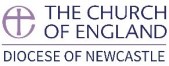 Diocese of Newcastle Deanery of MorpethElection of members of the House of Clergy of the Diocesan SynodWe the proposer and seconder, each being qualified electors and members of the House of Clergy of the Deanery Synod for the above Deanery, nominate the following person as a candidate at the election in the above Deanery.Proposer’s signature ………………………………………………..……………………………………………...………………………….Proposer’s full name ……………………………………………………………………………………………………..………….…………Proposer’s Address ……………………………………………………………..………………………………………………………………Seconder’s signature ………………………………………………...…………………………………………………………………….....Seconder’s full name …………………………………………..……………………………………………………………………………...Seconder’s Address ………………………………………………………………………………………..……………………………………I, the above named …………………………………………………………….. hereby declare that I am not subject to any disqualification referred to in the Note on this form and signify my willingness to serve as a member of the House of Clergy of the Newcastle Diocesan Synod, and as a company member of the Newcastle Diocesan Board of Finance Limited and for my name to appear among the list of members of the Company, if elected.Candidate’s signature         ……………………………………………...……………………………………..This nomination must be sent to the Deanery Presiding Officer, Mrs Janice Robinson55 Lintonburn Park, Widdrington,  Morpeth NE61 5DAor by e-mail to: janicerob1@gmail.comso as to be received no later than 12 noon on Monday 21st June 2021NotesAll members, other than co-opted members, of the House of Clergy of the Deanery Synod, are qualified electors.(1)	A person is disqualified from being nominated for membership of a diocesan synod if the person is included in a barred list (within the meaning of the Safeguarding Vulnerable Groups Act 2006).(2) 	A person is disqualified from being nominated for membership of any Synod if the person has been convicted of an offence mentioned in Schedule 1 to the Children and Young Persons Act 1933 (with that expression being construed in accordance with Rule 71(2) of the Church Representation Rules).(3)	A person’s disqualification under sub-paragraph (2) may be waived by the bishop of the diocese by giving the person notice in writing.SurnameChristian NamesPostal AddressEmail addressYear of Birth